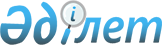 Об утверждении перечня организаций, учреждений, виды и объемы общественных работ на 2009 год
					
			Утративший силу
			
			
		
					Постановление акимата Зерендинского района Акмолинской области от 9 января 2009 года. Зарегистрировано Управлением юстиции Зерендинского района Акмолинской области 2 февраля 2009 года № 1-14-94. Утратило силу - постановлением Зерендинского районного акимата Акмолинской области от 16 марта 2010 года № 83

      Сноска. Утратило силу - постановлением Зерендинского районного акимата Акмолинской области от 16.03.2010 года № 83      В соответствии со статьями 31,37 Закона Республики Казахстан от 23 января 2001 года "О местном государственном управлении в Республике Казахстан", статьями 7, 20 Закона Республики Казахстан от 23 января 2001 года «О занятости населения», постановлением Правительства Республики Казахстан от 19 июня 2001 года № 836 "О мерах по реализации Закона Республики Казахстан от 23 января 2001 года "О занятости населения" и на основании протокола экспертного Совета по вопросам предпринимательства при акимате Зерендинского района от 05 января 2009 года № 2, согласно поданных заявок, с целью социальной защиты безработных, испытывающих трудности в поисках постоянного места работы, акимат района ПОСТАНОВЛЯЕТ:



      1. Утвердить прилагаемый перечень организаций, учреждений, виды и объемы общественных работ на 2009 год.



      2. Оплату труда безработных, занятых на оплачиваемых общественных работах, производить из средств местного бюджета за фактически выполненную работу по действующим в организациях расценкам в размере не менее минимальной месячной заработной платы, установленной на 2009 год.



      3. Государственному учреждению «Отдел занятости и социальных программ» Зерендинского района (Казиякпарова З.Б.) осуществлять направление безработных с их согласия на оплачиваемые общественные работы в пределах средств, предусмотренных на их проведение в бюджете района на 2009 год.



      4. Постановление акимата Зерендинского района от 06 февраля 2008 года № 49 «Об утверждении перечня организаций, учреждений, виды и объемы общественных работ на 2008 год», зарегистрированное в Региональном Реестре государственной регистраций нормативных правовых актов № 1-14-76, опубликованное в районной газете

«Бірлік Единство» 27 февраля 2008 года, признать утратившим силу.



      5. Контроль за исполнением настоящего постановления возложить на заместителя акима района Таласбаеву А.А.



      6. Данное постановление распространяется на правоотношения, возникшие с 1 января 2009 года.



      7. Настоящее постановление вступает в силу со дня государственной регистрации в Управлении юстиции Зерендинского района и вводится в действие со дня официального опубликования.      Исполняющий обязанности

      акима района                               К.Токтасин      СОГЛАСОВАНО:      Председатель Зерендинского

      районного суда                             Ахметов Ж.Б.      Начальник отдела

      по делам обороны                           Бражанов Т.А.      Начальник межрайонного

      отдела финансовой полиции

      по Зерендинскому региону                   Жанашев С.Г.      Прокурор Зерендинского

      района советник юстиции                    Салимов А.А.      Начальник Управления юстиции               Калабаев Ж.М.      Начальник отдела

      внутренних дел

      Зерендинского района                       Шарипов Е.Р.

УТВЕРЖДЕНО

постановлением акимата

Зерендинского района

от 9 января 2009 г № 4

«Об утверждении перечня

организаций, учреждений,

виды и объемы общественных

работ на 2009 год» Перечень

организаций, учреждений, виды и объемы общественных работ      Сноска. Перечень дополнен постановлением акимата Зерендинского района Акмолинской области от 19.11.2009 № 366
					© 2012. РГП на ПХВ «Институт законодательства и правовой информации Республики Казахстан» Министерства юстиции Республики Казахстан
				№Наименование организаций, учрежденийВиды общественных работ и условияКоли-

чес-

тво чело-

векПродолжи-

тельностьработ(ме-

сяцев)Размероплатытысяч тенге)Источник финанси-

рования1Аппарат акима Зерендинскогосельского округа1. Подворный обход и перепись населения62161,6Местный бюджет1Аппарат акима Зерендинскогосельского округа2. Помощь в уборке территории села172431,2Местный бюджет1Аппарат акима Зерендинскогосельского округа3.Социалогический опрос населения и работодателей1340,0Местный бюджет1Аппарат акима Зерендинскогосельского округа4.Экологическое оздоровление региона (озеленение и благоустройст-

во)24107,9Местный бюджет1Аппарат акима Зерендинскогосельского округаИтого26740,5Местный бюджет2Аппарат акима Чаглинского сельского округа1. Подворный обход и перепись населения21,540,6Местный бюджет2Аппарат акима Чаглинского сельского округа2. Помощь в уборке территории села43161,4Местный бюджет2Аппарат акима Чаглинского сельского округаИтого6202,0Местный бюджет3Аппарат акима поселка Алексеевка1. Подворный обход и перепись населения1227,0Местный бюджет3Аппарат акима поселка Алексеевка2. Помощь в уборке территории села33121,2Местный бюджет3Аппарат акима поселка АлексеевкаИтого4148,2Местный бюджет4Аппарат акима Симферопольс-

кого сельского округа1. Помощь в уборке территории села23121,2Местный бюджет5Аппарат акима Конысбайского сельского округа1. Подворный обход и перепись населения2253,9Местный бюджет5Аппарат акима Конысбайского сельского округа2. Помощь в уборке территории села33121,3Местный бюджет5Аппарат акима Конысбайского сельского округаИтого5175,2Местный бюджет6Аппарат акима поселка Бирлестык1. Помощь в уборке территории села2380,8Местный бюджет7Аппарат акима Аккольского сельского округа1. Помощь в уборке территории села43161,6Местный бюджет8Аппарат акима Ортакского сельского округа1. Помощь в уборке территории села2380,8Местный бюджет9Аппарат акима Самарбайского сельского округа1. Помощь в уборке территории села43161,6Местный бюджет10Аппарат акима Булакский сельского округа1. Помощь в уборке территории села43161,6Местный бюджет11Аппарат акима Сарыозекского сельского округа1. Помощь в уборке территории села2380,8Местный бюджет12Аппарат акима Кусепского сельского округа1. Помощь в уборке территории села43161,6Местный бюджет13Аппарат акима Викторовского сельского округа1. Подворный обход и перепись населения2127,0Местный бюджет13Аппарат акима Викторовского сельского округа2. Помощь в уборке территории села43161,6Местный бюджет13Аппарат акима Викторовского сельского округаИтого6188,6Местный бюджет14Аппарат акима Пухальского сельского округа1. Помощь в уборке территории села43161,6Местный бюджет15Аппарат акима сельского округа им.Канай-би1. Помощь в уборке территории села33121,2Местный бюджет16Аппарат акима Кызылегиского сельского округа1. Помощь в уборке территории села33121,2Местный бюджет17Аппарат акима Казотинского сельского округа1. Помощь в уборке территории села33121,2Местный бюджет18Аппарат акима Троицкого сельского округа1. Помощь в уборке территории села33121,2Местный бюджет19Аппарат акима Байтерекского сельского округа1. Помощь в уборке территории села2380,8Местный бюджет20Аппарат акима Приреченского сельского округа1. Помощь в уборке территории села43161,6Местный бюджет21Аппарат акима Садового сельского окрга1. Подворный обход и перепись населения1227,0Местный бюджет21Аппарат акима Садового сельского окрга2.Помощь в уборке территории села33121,2Местный бюджет21Аппарат акима Садового сельского окргаИтого4148,2Местный бюджет22Аппарат акима сельского округа имени С.Сейфуллина1. Помощь в уборке территории села33121,2Местный бюджет23Аппарат акима Кзылсаянского сельского округа1. Помощь в уборке территории села33121,2Местный бюджет24Аппарат акима Исаковского сельского округа1. Помощь в уборке территории села2380,8Местный бюджет25Отдел по делам обороны1. Оказание помощи в период приписной и призывной комиссии24,5121,2Местный бюджет26Отдел сельского хозяйства1. Помощь в проведении лабораторных анализов1454,0Местный бюджет27Управление юстиции Зерендинского района1. Помощь в проведении региональных мероприятий26161,2Местный бюджет28Отдел внутренних дел Зерендинского района1. Профилактичес-

кая работа в правоохрани-

тельных органах46323,3Местный бюджет29Прокуратура1.Профилакти-

ческая работа в правоохрани-

тельных органах26161,6Местный бюджет30Зерендинский районный суд1. Профилактичес-

кая работа в правоохрани-

тельных органах26161,6Местный бюджет31Межрайонный отдел финансовой полиции по Зерендинскому региону1. Профилактичес-

кая работа в правоохрани-

тельных органах26161,6Местный бюджет32Государствен-

ное учреждение«Отдел внутренней политики»Организация культурно-

массовых мероприятий1681600Местный бюджет33Зерендинский филиал регионального государствен-

ного казенного предприятия«Центр по недвижимости по Акмолинской области Комитета регистрацион-

ной службы и оказания правовой помощи Министерства юстиции Республики Казахстан»Создание резервных копий, архивирование данных1181600Местный бюджет34Акмолинский областной филиал республиканс-

кого государствен-

ного предприятия на праве хозяйственно-

го ведения

«Казахавто-

дор» Комитета автомобильных дорог Министерства транспорта и комуникаций Республики КазахстанУборка мусора, уход за лесонасаждени-

ями63255800Местный бюджетУслуги банка                                                15,0Услуги банка                                                15,0Услуги банка                                                15,0Услуги банка                                                15,0Услуги банка                                                15,0Услуги банка                                                15,0Услуги банка                                                15,0Всего                         123                         5404,0Всего                         123                         5404,0Всего                         123                         5404,0Всего                         123                         5404,0Всего                         123                         5404,0Всего                         123                         5404,0Всего                         123                         5404,0